Federazione Italiana Giuoco Calcio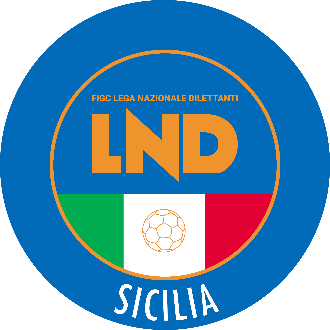 Lega Nazionale DilettantiCOMITATO REGIONALE SICILIAVia Orazio Siino s.n.c., 90010 FICARAZZI - PACENTRALINO: 091.680.84.02FAX: 091.680.84.98Indirizzo Internet: sicilia.lnd.ite-mail:crlnd.sicilia01@figc.itStagione Sportiva 2018/2019 Comunicato Ufficiale n. 427 del 5 maggio 2019Comunicazioni dell’ufficio Attività Agonistica attivitaagonistica@lndsicilia.legalmail.itCALCIO A 11 MASCHILECampionato di Prima CategoriaPlay OutGirone CFurnari Portorosa/Umbertina del 5.5.2019 ore 16.30A seguito grave lutto che ha colpito la Società Umbertina la gara viene rinviata a mercoledì  8 maggio 2019 ore 16.00 PUBBLICATO ED AFFISSO ALL’ALBO DEL COMITATO REGIONALE SICILIA IL 5 MAGGIO  2019             IL SEGRETARIO						             IL PRESIDENTE               Maria GATTO							Santino LO PRESTI